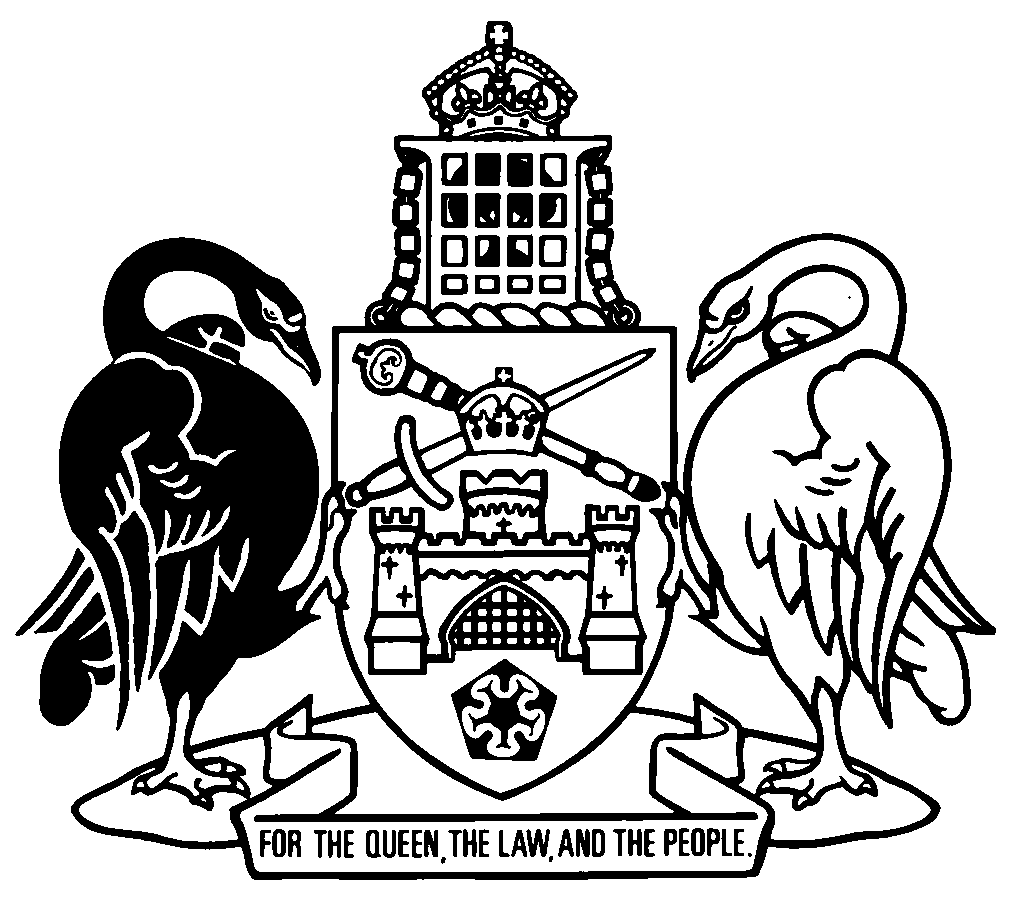 Australian Capital TerritoryGaming Machine Amendment Act 2024A2024-1Contents	Page	1	Name of Act	2	2	Commencement	2	3	Legislation amended	2	4	Eligibility for individuals
Section 6 (2) (d) (i), note	2	5	No applications for, or transfers of, authorisation certificates etc for certain licensees
Section 10G (2) (c)	2	6	Meaning of social impact assessment
Section 12 (1) (c)	2	7	Section 12 (1), note, paragraph (c)	2	8	Social impact assessment—publication
Section 13 (1) (c)	2	9	Section 13 (4) and (5)	3	10	Authorisation certificate for class C gaming machines—decision on application
New section 23 (2A)	3	11	Class B licence and authorisation certificate—decision on application
New section 29 (5)	3	12	Authorisation certificate amendment—application
Section 33 (1) (b)	4	13	New section 33 (3)	4	14	In-principle authorisation certificates
Part 2C	4	15	Definitions—pt 4
Section 56, definition of licence	4	16	Section 56, note 1	5	17	New section 56 (2)	5	18	Grounds for disciplinary action
New section 57 (5)	5	19	Reviewable decisions
Schedule 1, items 14 to 17	5	20	Dictionary, note 2	5	21	Dictionary, definitions of approval-holder and in-principle authorisation certificate	6	22	Dictionary, new definitions	6	23	Dictionary, definition of social impact assessment	6	24	Dictionary, new definition of undeveloped area	6Australian Capital TerritoryGaming Machine Amendment Act 2024A2024-1An Act to amend the Gaming Machine Act 2004The Legislative Assembly for the Australian Capital Territory enacts as follows:1	Name of ActThis Act is the Gaming Machine Amendment Act 2024.2	CommencementThis Act commences on the day after its notification day.Note	The naming and commencement provisions automatically commence on the notification day (see Legislation Act, s 75 (1)).3	Legislation amendedThis Act amends the Gaming Machine Act 2004.4	Eligibility for individuals
Section 6 (2) (d) (i), noteomit5	No applications for, or transfers of, authorisation certificates etc for certain licensees
Section 10G (2) (c)omit6	Meaning of social impact assessment
Section 12 (1) (c)omit7	Section 12 (1), note, paragraph (c)omit8	Social impact assessment—publication
Section 13 (1) (c)omit9	Section 13 (4) and (5)substitute	(4)	The applicant must—	(a)	on or before the day the public notice is given, place a sign (the information sign) containing information about the application in a prominent position outside each public entrance to the premises to which the application relates; and	(b)	ensure that the sign remains in the position for the comment period.10	Authorisation certificate for class C gaming machines—decision on application
New section 23 (2A)insert	(2A)	However, the commission must not issue an authorisation certificate to the applicant if the premises for which the authorisation certificate is sought are located in—	(a)	Molonglo Valley; or	(b)	an undeveloped area.11	Class B licence and authorisation certificate—decision on application
New section 29 (5)insert	(5)	However, the commission must not issue an authorisation certificate to the applicant if the premises for which the authorisation certificate is sought are located in—	(a)	Molonglo Valley; or	(b)	an undeveloped area.12	Authorisation certificate amendment—application
Section 33 (1) (b)substitute	(b)	enable the licensee to relocate all gaming machine operations allowed under the authorisation certificate to new premises located in a permitted area (a premises relocation amendment); or13	New section 33 (3)insert	(3)	In this section:permitted area means an area other than—	(a)	Molonglo Valley; or	(b)	an undeveloped area.14	In-principle authorisation certificates
Part 2Comit15	Definitions—pt 4
Section 56, definition of licencesubstitutelicence includes an in-principle approval for an authorisation certificate issued under section 38D as in force immediately before the Gaming Machine Amendment Act 2024, section 14 commences.16	Section 56, note 1omit17	New section 56 (2)insert	(2)	This subsection and the following provisions expire 4 years after the day the Gaming Machine Amendment Act 2024, section 14 commences:	(a)	subsection (1), definition of licence;	(b)	dictionary, definition of licence, paragraph (b).Note	A transitional provision is repealed on its expiry but continues to have effect after its repeal (see Legislation Act, s 88).18	Grounds for disciplinary action
New section 57 (5)insert	(5)	In this section:approval-holder means a person who holds an in-principle approval for an authorisation certificate issued under section 38D as in force immediately before the Gaming Machine Amendment Act 2024, section 14 commences.19	Reviewable decisions
Schedule 1, items 14 to 17omit20	Dictionary, note 2insert	territory land21	Dictionary, definitions of approval-holder and in-principle authorisation certificateomit22	Dictionary, new definitionsinsertMolonglo Valley means the district with the distinguishing name of Molonglo Valley determined under the Districts Act 2002, section 5 (3).rural lease—see the Planning Act 2023, section 256.23	Dictionary, definition of social impact assessmentsubstitutesocial impact assessment, for an authorisation certificate application or authorisation certificate amendment application—see section 12 (1).24	Dictionary, new definition of undeveloped areainsertundeveloped area means an area of land that is, on the day the Gaming Machine Amendment Act 2024, section 10 commences—	(a)	unleased territory land; or	(b)	described in a rural lease.Endnotes1	Presentation speech	Presentation speech made in the Legislative Assembly on 31 August 2023.2	Notification	Notified under the Legislation Act on 19 February 2024.3	Republications of amended laws	For the latest republication of amended laws, see www.legislation.act.gov.au.I certify that the above is a true copy of the Gaming Machine Amendment Bill 2024, which originated in the Legislative Assembly as the Gaming Machine Amendment Bill 2023 and was passed by the Assembly on 6 February 2024. Clerk of the Legislative Assembly© Australian Capital Territory 2024